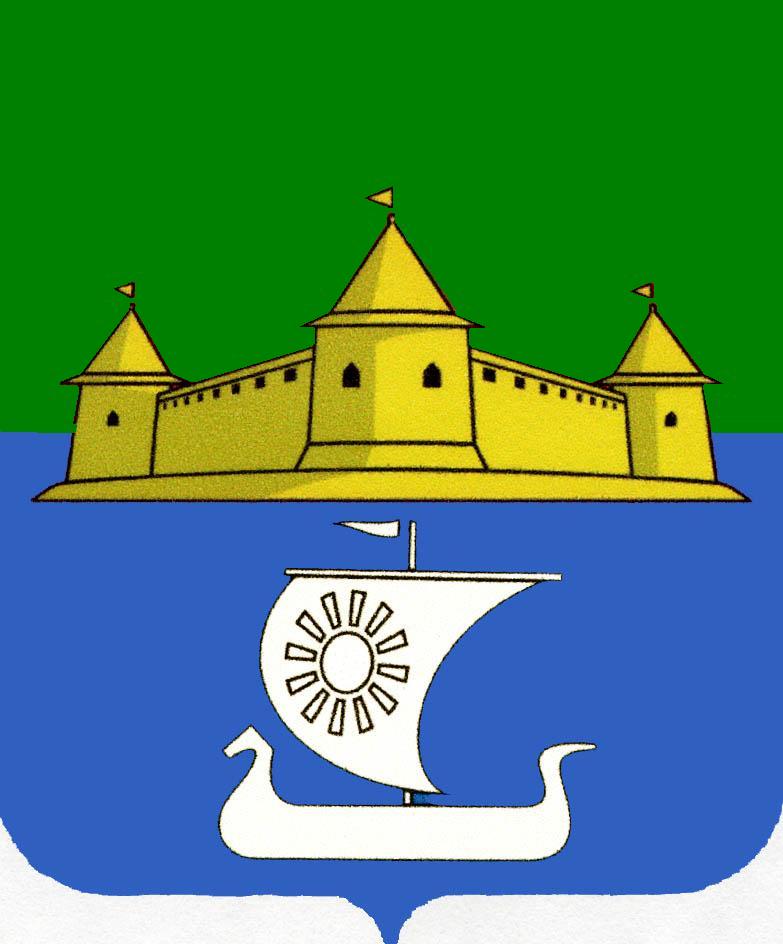 Муниципальное образование «Морозовское городское поселение Всеволожского муниципального района Ленинградской области»АДМИНИСТРАЦИЯП О С Т А Н О В Л Е Н И Е12.02.2018											№ 51г.п. им. МорозоваОб утверждении Программы комплексного развития транспортной инфраструктуры  муниципального образования «Морозовское городское поселение Всеволожского  муниципального района Ленинградской области» на период 2018-2023 годовВ соответствии со ст. 17 Федерального закона от 06.10.2003 N 131-ФЗ "Об общих принципах организации местного самоуправления в Российской Федерации", Постановления Правительства РФ от 25 декабря . № 1040 «Об утверждении требований к программам комплексного развития транспортной инфраструктуры поселений, городских округов».ПОСТАНОВЛЯЮ:Утвердить Программу комплексного развития транспортной инфраструктуры  муниципального образования «Морозовское городское поселение Всеволожского муниципального района Ленинградской области» на период 2018-2023 годов согласно приложению к настоящему постановлениюОпубликовать настоящее Постановление в газете «Ладожские новости» и на официальном сайте муниципального образования www.adminmgp.ru.Главному специалисту по жилищному, коммунальному, дорожному хозяйству и благоустройству Администрации Тарасовой Е.А разместить настоящее Постановление и Программу в ФГИС ТППостановление вступает в законную силу после официального опубликования.Контроль исполнения постановления оставляю за собойГлава Администрации						А.А.Стрекаловский    УТВЕРЖДЕНАПостановлением Администрациимуниципального образования«Морозовское городское поселение Всеволожского муниципального района Ленинградской области»№51 от 12.02.2018 г.ПРОГРАММА«Комплексного развития  транспортной  инфраструктуры Морозовского городского поселения  Всеволожского муниципального района Ленинградской области на 2018 –2023г.г.»Паспортпрограммы комплексного развития транспортной инфраструктуры Морозовского городского поселения Всеволожского муниципального района Ленинградской области Характеристика существующего состояния транспортной инфраструктуры Морозовского городского поселения Всеволожского муниципального района Ленинградской области.Раздел IТРАНСПОРТНАЯ ИНФРАСТРУКТУРА.ВНЕШНИЙ ТРАНСПОРТ.Внешние транспортные связи осуществляются автомобильным и железнодорожным транспортом. По территории муниципального образования муниципального образования «Морозовское городское поселение Всеволожского муниципального района Ленинградской области» проходит железная дорога Санкт-Петербург – Ржевка – Всеволожская – Кирпичный завод – Петрокрепость – Невская Дубровка, а также региональная автомобильная дорога А-120 «Магистральная»;Г.п. им. Морозова расположен на железнодорожной магистрали Петербург-Петрокрепость-Невская Дубровка в часовой транспортной доступности от Петербурга.К г.п. им. Морозова подходит ряд автодорог регионального значения, связывающих его с автодорогами федерального значения, а именно: с автодорогой Петербург-Мурманск ("Кола").Железнодорожная станция  и автобусные маршруты междугородного сообщения обслуживают общественным транспортом пассажирские и грузовые связи.Таким образом, г.п. им. Морозова обладает развитой транспортной инфраструктурой, обеспечивающей потребности во внешних транспортных сообщениях.Развитая транспортная инфраструктура, получасовая транспортная доступность от областного и районного центров создают условия для выгодного привлечения инвестиций и способствуют экономическому развитию.Железнодорожный транспорт. Железнодорожная линия проходящая через г.п.им.Морозова однопутная, электрифицированная, оборудованная релейной полуавтоматической блокировкой.На территории населенных пунктов г.п. им. Морозова, д. Кошкино  и  д. Шереметьевка расположена одна железнодорожная станция- Петрокрепость (5 класс) и три остановочных пункта - Петрокрепость, 21км и19км.. Железнодорожная станция является промежуточной грузо-пассажирской и обслуживает транспортные связи поселка и прилегающего района.Через станцию «Петрокрепость» ежедневно проходит до 35 пар поездов пригородного сообщения.На ж/д станции Петрокрепость расположен один парк, грузовой двор отсутствует.Остановочный пункт 21км оборудован отдельно стоящим кассовым помещением с навесом и скамейками для пассажиров, единовременно может вмещать до 50 человек.На остановочном пункте Петрокрепость находится вокзал-музей воинской славы (капитальное строение), оборудованный залом ожидания. Единовременная вместимость зала ожидания - 12 человек.В створе ул. Мира г.п.им. Морозова имеется охраняемый железнодорожный переезд (21км 980м), оборудованный автоматической переездной сигнализацией (АПС) и шлагбаумом..Автомобильный транспорт. На проектируемой территории находятся следующие дороги регионального значения:− Черная речка - Ваганово. Автодорога III технической категории, покрытие проезжей части асфальтобетонное, ширина – , ширина земляного полотна – . Автодорога подходит к г.п.им. Морозова с юго-западного направления от федеральной трассы "Кола", подключается к поселку по улице Мира. Покрытие проезжей части требует капитального ремонта на участке г.п.им. Морозова – д. Ваганово− Всеволожск –г.п.им. Морозова. Автодорога III технической категории, покрытие проезжей части асфальтобетонное, ширина – , ширина земляного полотна – 10,0м. Автодорога связывает г.п.им. Морозова с районным центром г. Всеволожском.ВНУТРИПОСЕЛКОВЫЙ ТРАНСПОРТ.Улично-дорожная сеть.Внутрипоселковая улично-дорожная сеть представляет собой регулярную систему улиц, связывающую жилые районы, въезды с внешних направлений, железнодорожную станцию и привокзальную площадь, а также производственную зону, расположенную в северо-западной части поселка.В настоящее время магистральными улицами и дорогами г.п. им. Морозова являются:− ул. Мира – участок транзитной дороги имеющая выход в юго-западном направлении на автодорогу федерального значения «Кола»;− ул. Скворцова - соединяет производственную зону, ул. Мира, железнодорожную станцию «Петрокрепость» и причал Морозовка;− ул. Хесина – главная улица г.п.им. Морозова, на которой размещены основные административные здания;Существующие магистральные улицы и дороги имеют асфальтобетонное покрытие проезжих частей, тротуары, полосы озеленения; ширина проезжих частей улиц – 7,0 м.Улично-дорожная сеть местного значения районов усадебной застройки как правило не благоустроенна. Покрытие проезжих частей – грунтовое, отсутствуют тротуары, освещение, водоотводы; ширина проезжих частей составляет 3,5-5,0 м.Общая протяженность улично-дорожной сети составляет 9,5 км, плотность сети составляет 1,8 км/кв.км.Протяженность улично-дорожной сети с асфальтобетонным покрытием составляет 8,5 км или 86,6% от общей протяженности сети.Основными недостатками улично-дорожной сети являются:− концентрация транспортных потоков на транзитной дороге – ул. Мира;− отсутствие объездных автодорог, проходящих вне территории населенных пунктов, вследствие чего грузовое и транзитное движение осуществляется по ул. Мира и ул. Рабочего батальона с выходом на внешние направления;− значительные задержки автотранспорта на переездах через железную дорогу;− отсутствие усовершенствованных и твердых покрытий на многих улицах;отсутствие тротуаров, освещения, организации водоотвода с проезжих частей.Поселковый транспорт.В настоящее время муниципальный общественный транспорт отсутствует. Пассажирские перевозки осуществляются частными перевозчиками.ООО «Фрост»- основное частное предприятие, осуществляющее пассажирские перевозки на маршрутах пригородного и межмуниципального сообщения.Маршрут № 511 (г.п. им. Морозова – м. Дыбенко. Санкт-Петербург);Маршрут № 512 (г.п. им. Морозова – ст. Всеволожская);Маршрут № 513 (г.п. им. Морозова – г. Кировск – г.п. им. Морозова – ст. Всеволожская);Маршрут № 5 (д. Ваганово – г.п. им. Морозова).Имеется автобусный и легковой транспорт в ведении предприятий и организаций, а так же в личной собственности гражданХранение легковых автомобилей осуществляется на территориях гаражных кооперативов боксового типа, на приусадебных участках, а также на открытых охраняемых автостоянках.Гаражи боксового типа расположены на следующих площадках:− на ул. Мира в районе железнодорожного переезда − на ул. Хесина в районе садоводческого товарищества На проектируемой территории имеется одна АЗС, находящаяся в коммунальной зоне на ул. Рабочего батальона.2.2 Социально-экономическая характеристика, характеристика градостроительной деятельности на территории поселения, включая деятельность в сфере транспорта, оценку транспортного спроса.Численность населения Морозовского городского поселения по состоянию на 01.01.2017 года составила 10336 человек. Основная часть населения проживает в г.п. им. Морозова. Численность населения в разрезе населенных пунктов представлена в таблице № 2. Таблица №2.2. Численность населения Морозовского городского поселения в разрезе населенных пунктов на 01.01.2017 г.Таблица 2.3.Динамика численности населения Морозовского городского поселенияЗа период с 2013-2016 годы наблюдается снижение рождаемости. Незначительное увеличение численности населения связанно переездом молодых семей, приобретающих жильё за счёт средств материнского капитала.Характеристика деятельности в сфере транспорта, оценка транспортного спроса.На территории Морозовского городского поселения находится транспортное предприятие ООО «Фрост». На территории поселения действуют три пассажирских автотранспортных маршрута. В населенных пунктах регулярный транспорт отсутствует. Большинство передвижений в поселении приходится на личный транспорт и пешеходные сообщения.                                                                                                                         В основе оценки транспортного спроса лежит анализ передвижения населения к объектам тяготения.   Можно выделить основные группы объектов тяготения: - объекты социальной сферы;- объекты трудовой деятельности- узловые объекты транспортной инфраструктуры.2.3 Характеристика функционирования и показатели работы транспортной инфраструктуры по видам транспорта, имеющегося на территории Морозовского городского поселения.Развитие транспортной системы Морозовского городского поселения (далее – Поселение) является необходимым условием для улучшения качества жизни жителей в поселении. Недооценка проблемы несоответствия состояния дорог и инфраструктуры местного значения социально-экономическим потребностям общества является одной из причин экономических трудностей и негативных социальных процессов.       Основными структурными элементами транспортной инфраструктуры поселения являются: сеть улиц и дорог и сопряженная с ней сеть пассажирского транспорта.Воздушные перевозки не осуществляются.Имеется возможность использования водного  транспорта на территории поселения .     Через территорию Морозовского городского поселения проходит железная дорога п. Невская Дубровка – Санкт-Петербург, станции Дунай, 19 км., 21 км., Петрокрепость, Сады, Черная речка. 2.4. Характеристика сети дорог поселения, параметры дорожного движения, оценка качества содержания дорог. Дорожно-транспортная сеть поселения состоит из дорог V категории, предназначенных не для скоростного движения. В таблице 2.4. приведен перечень и характеристика дорог местного значения. Большинство дорог общего пользования местного значения имеют  грунтовое покрытие.        В условиях ограниченного финансирования дорожных работ с каждым годом увеличивается протяженность дорог, требующих ремонта. Почти все дороги требуют ямочного  и капитального ремонта.  Характеристика автомобильных дорог дана в таблице 2.4.Таблица 2.4. Характеристика автомобильных дорог.         Обслуживание дорог осуществляется частными лицами, юридическими организациями на основании заключенных с ними договоров на выполнение комплекса работ по  содержанию и ремонту автомобильных дорог общего пользования местного значения. Прием и оценка качества выполненных работ по содержанию и ремонту автомобильных дорог производится комиссией с целью определения соответствия полноты и качества выполненных работ условиям договора. По результатам оценки выполненных работ составляется акт о выполненных работах.         2.5. Анализ состава парка транспортных средств и уровня автомобилизации городского поселения, обеспеченность парковками (парковочными местами).       Автомобильный парк  поселения преимущественно состоит из легковых автомобилей, принадлежащих частным лицам. Детальная информация видов транспорта отсутствует. За период 2014-2016 годы отмечается рост транспортных средств рост и уровня автомобилизации населения. Хранение транспортных средств осуществляется на придомовых территориях. Парковочные места имеются у всех объектов социальной инфраструктуры и у административных зданий хозяйствующих организаций. Оценка уровня автомобилизации населения на территории Морозовского городского поселения дана в таблице 2.5.2.6 Характеристика работы транспортных средств общего пользования, включая анализ пассажиропотока.Передвижение по территории населенных пунктов  поселения осуществляется с использованием личного транспорта либо в пешем порядке. Автобусное движение между населенными пунктами организовано в соответствии с расписанием. Информация об объемах пассажирских перевозок, необходимая для анализа пассажиропотока отсутствует.                                   Причины, усложняющие работу транспорта:- неудовлетворительное техническое состояние улиц и дорог;- недостаточность ширины проезжей части (4-6 м);- наличие грунтовых дорог;- частичное отсутствие искусственного освещения.2.7. Характеристика пешеходного и велосипедного передвижения.      Для передвижения пешеходов не развита сеть тротуаров. Специализированные дорожки для велосипедного передвижения на территории поселения не предусмотрены. Движение велосипедистов осуществляется по  дорогам общего пользования2.8. Характеристика движения грузовых транспортных средств.Осуществление грузовых перевозок на территории  поселения осуществляют в основном индивидуальные предприниматели.                     2.9. Анализ уровня безопасности дорожного движения. Транспорт является источником опасности не только для пассажиров, но и для населения. Аварии на автомобильном транспорте при перевозке опасных грузов с выбросом (выливом) опасных химических веществ, взрывом горючих жидкостей и сжиженных газов возможны в той части поселения, где проходят автомобильные дороги регионального значения..         Ситуация, связанная с аварийностью на транспорте, неизменно сохраняет актуальность   из-за нарушения правил дорожного движения, превышения скоростного режима, из-за неудовлетворительного качества дорожных покрытий, погодных условий и др. В настоящее время решение проблемы обеспечения безопасности дорожного движения является одной из важнейших задач.2.10. Оценка уровня негативного воздействия транспортной инфраструктуры на окружающую среду, безопасность и здоровье человека.Рассмотрим характерные факторы, неблагоприятно влияющие на окружающую среду и здоровье.Загрязнение атмосферы. Выброс в воздух дыма и газообразных загрязняющих веществ (диоксин азота и серы, озон) приводят не только к загрязнению атмосферы, но и к вредным проявлениям для здоровья, особенно к распираторным аллергическим заболеваниям.Воздействие шума. Приблизительно 30% населения России подвергается воздействию шума от автомобильного транспорта с уровнем выше 55дБ. Это приводит к росту сердечно-сосудистых и эндокринных заболеваний. Воздействие шума влияет на познавательные способности людей, вызывает раздражительность.  Учитывая сложившуюся планировочную структуру  поселения и характер дорожно-транспортно сети, отсутствие дорог с интенсивным движением в районах жилой застройки, можно сделать вывод  о сравнительно благополучной экологической ситуации в части воздействия транспортно инфраструктуры на окружающую среду, безопасность и здоровье человека.2.11. Характеристика существующих условий и перспектив развития и размещения транспортной инфраструктуры Морозовского городского поселения.                                                                     С учетом того, что территория поселения по состоянию на 01.01.2017 года не является привлекательной для инвесторов, высоких темпов развития транспортной инфраструктуры  Морозовского городского поселения на период до 2023 года не ожидается.Мероприятия на расчетный срок (на весь период реализации программы, включая первую очередь)-              модернизация и увеличение пропускной способности существующих участков железнодорожной сети;-развитие железнодорожной сети с обращением поездов повышенного веса и нагрузкой на ось;-создание на сети российских железных дорог эффективной логистической системы, интегрированной в российскую и международную транспортную систему;-обновление парков локомотивов, пассажирских и грузовых вагонов.Мероприятия на расчетный срок (на весь период реализации программы, включая первую очередь)С целью резервирования территории для перспективного улучшения качества автодорожных сообщений предусматривается реконструкция автомобильных дорог местного значения по параметрам IV технической категории с устройством асфальтобетонного покрытия на всей протяженности.Повышение качества обслуживания пассажиров на железнодорожных линиях межмуниципального сообщения, обеспечивающих связь центров муниципальных районов и городского округа Ленинградской области между собой и с Санкт-Петербургом.Повысить качество услуг общественного транспорта.-Повысить уровень безопасности на транспорте.Мероприятия на расчетный срок (на весь период реализации программы, включая первую очередь)-Капитальный ремонт. Магистральная - северное полукольцо, км 229+800 - км 234+000 (г.п.им.Морозова – Матокса)-Реконструкция. Ст Магнитная – г.п.им.Морозова-Капитальный ремонт. Подьезд к г.п.им.МорозоваРазвитие и размещение объектов транспортной инфраструктуры местного значения поселенияМероприятия на расчетный срок (на весь период реализации программы, включая первую очередь)-Обеспечение районов новой застройки транспортными связями с существующей селитебной территорией;-Отвод транзитного транспорта за пределы населенных пунктов;-Создание новых транспортных связей с внешними направлениями.- развитие линий автобусного сообщения по внутрипоселковым маршрутам, с учетом формирования производственной зоны.- Благоустройство существующих поселковых дорог, жилых улиц и проездов в границах населенных пунктов (капитальный ремонт проезжих частей с заменой грунтового покрытия на твердое, строительство тротуаров, водоотводящих лотков, полос озеленения) – 20 км. - Устройство наружного искусственного освещения на всех улицах населенных пунктовМероприятия на первую очередьСезонный маршрут с апреля по октябрь на маршруте г.п. им. Морозова-квартал«Петрокрепость»-д. Шереметьевка-СНТ «Орешек 1»-СНТ «Орешек 2»-ул. Мира       2.Реконструкция ул. Скворцова (после заключения инвестиционных договоров и застройки                                                                                         малоэтажными жилыми домами участка с кадастровым номером 47:07:1703007:72.12. Оценка нормативно-правовой базы, необходимой для функционирования и развития транспортной инфраструктуры Морозовского городского поселения.     Программа комплексного развития транспортной инфраструктуры Морозовского поселения на 2018 - 2027 подготовлена на основании:-Градостроительный кодекс Российской Федерации от 29.12.2004 № 190-ФЗ (ред. от 30.12.2015) (с изм. и доп., вступ. в силу с 10.01.2016);-Федеральный закон от 08.11.2007 № 257-ФЗ (ред. от 15.02.2016) «Об автомобильных дорогах и о дорожной деятельности в Российской Федерации и о внесении изменений в отдельные законодательные акты Российской Федерации»;-Федеральный закон от 10.12.1995 № 196-ФЗ (ред. от 28.11.2015) «О безопасности дорожного движения» (с изм. и доп., вступ. в силу с 15.01.2016);-Постановление Правительства РФ от 23.10.1993 № 1090 (ред. от 21.01.2016) «О Правилах дорожного движения»;-Постановление Правительства РФ от 25.12.2015 № 1440 «Об утверждении требований к программам комплексного развития транспортной инфраструктуры поселений, городских округов»;Программа позволит обеспечить:а) безопасность, качество и эффективность транспортного обслуживания населения, а также юридических лиц и индивидуальных предпринимателей, осуществляющих экономическую деятельность;б) доступность объектов транспортной инфраструктуры для населения и субъектов экономической деятельности в соответствии с нормативами градостроительного проектирования;в) развитие транспортной инфраструктуры в соответствии с потребностями населения в передвижении, субъектов экономической деятельности - в перевозке пассажиров и грузов на территории поселка;г) развитие транспортной инфраструктуры, сбалансированное с градостроительной деятельностью;д) условия для управления транспортным спросом;е) создание приоритетных условий для обеспечения безопасности жизни и здоровья участников дорожного движения по отношению к экономическим результатам хозяйственной деятельности;з) условия для пешеходного и велосипедного передвижения населения;и) эффективность функционирования действующей транспортной инфраструктуры.Оценка финансирования транспортной инфраструктуры.           В таблице 2.13., представлены данные по объемам финансирования мероприятий по содержанию и ремонту улично – дорожной сети поселения.Таблица 2.13.Объем финансирования          Содержание и ремонт муниципальных дорог осуществляется по договорам, капитальный ремонт дорог выполняется в плановом порядке на основании договоров, заключенных по результатам проведения аукционов в объёме выделенных денежных средств.III. Прогноз транспортного спроса поселения, объемов и характера передвижения населения и перевозок грузов по видам транспорта, имеющегося на территории поселения.  3.1. Прогноз социально-экономического и градостроительного развития поселения.При анализе показателей текущего уровня социально-экономического и градостроительного развития Морозовского городского поселения, отмечается следующее: - транспортная доступность населенных пунктов поселения  средняя;- доходы населения –  средние. Средняя заработная плата населения за 2016 год составила 20000  руб.          Демографический прогнозПричинами низкого естественного прироста численности населения являются многие факторы, в том числе низкий уровень жизни, низкое качество предоставления медицинских услуг, и др.Увеличение рождаемости предполагается за счет: - предоставления материнского (семейного) капитала при рождении второго и последующих детей. Денежные средства можно будет направить либо на образование ребенка, либо на приобретение жилья, либо на формирование накопительной части пенсии матери.В период реализации программы прогнозируется тенденция небольшого роста численности населения, обусловленная созданием комфортных социальных условий для проживания граждан, в том числе молодых семей, что в свою очередь будет способствовать восстановлению процессов естественного прироста населения.На расчетный срок существенных изменений в демографической ситуации поселения не предполагается.Экономический прогноз Развитие поселения по вероятностному сценарию учитывает развитие инфраструктуры, прежде всего, в сетевых отраслях: ЖКХ,  дорожной сети, транспорте, Устойчивое экономическое развитие  поселения, в перспективе, может быть достигнуто за счет развития малого предпринимательства. Мероприятия по направлению развития малого предпринимательства: - оказание организационной и консультативной помощи начинающим предпринимателям;- расширение информационно-консультационного поля в сфере предпринимательства. По итоговой характеристике социально-экономического развития поселение можно рассматривать как: - перспективное для частных инвестиций, что обосновывается небольшим ростом экономики, средним уровнем доходов населений; - имеющее потенциал социально-экономического развития, способное самостоятельно и с привлечением средств вышестоящих бюджетов обеспечить минимальные стандарты жизни населения, что приведет в будущем к повышению инвестиционной привлекательности территории. Одним из важных направлений специализации экономики поселения является сельское хозяйство. В перспективе возрастет доля таких направлений как транспортные услуги, торговля, социальное обслуживание, малое предпринимательство. Прогноз транспортного спроса Морозовского городского поселения, объемов и характера передвижения и перевозок грузов по видам транспорта, имеющегося на территории поселения. Демографическая ситуация в поселении позволяет сделать вывод, что значительного изменения транспортного спроса, объемов и характера передвижения населения на территории Морозовского городского поселения не планируется. При этом предприятия и организации, предоставляющие автотранспортные услуги населению, обязаны систематически, не реже 1 раза в 5 лет, организовывать обследования пассажиропотока. Полученный в результате обследования материал служит основанием для корректировки маршрутной схемы отдельных маршрутов, составления расписания движения автобусов, организации укороченных маршрутов. Обследование пассажиропотоков проводится в соответствии с действующими нормативными документами. В связи с отсутствием предприятий на территории Поселения интенсивность грузового транспорта незначительная и на расчетный срок сильно не изменится. Прогноз развития транспортной инфраструктуры по видам транспорта.В период реализации Программы транспортная инфраструктура по видам транспорта не претерпит существенных изменений. Основным видом транспорта остается автомобильный. Транспортная связь с районным, областным и населенными пунктами будет осуществляться общественным транспортом (автобусное сообщение) и личным транспортом, внутри населенных пунктов личным транспортом и пешеходное сообщение. Прогноз развития дорожной сети поселения.Основными направлениями развития  дорожной сети поселения в период реализации Программы будет являться сохранение и увеличение протяженности автомобильных дорог общего пользования, соответствующих нормативным требованиям, за счет ремонта и капитального ремонта, поддержание автомобильных дорог на уровне соответствующем категории дороги, путем нормативного содержания дорог, повышения качества и безопасности дорожной сети. Прогноз уровня автомобилизации, параметров дорожного движения.При сохранившейся тенденции к увеличению уровня автомобилизации населения, с учетом прогнозируемого увеличения количества транспортных средств, без изменения пропускной способности дорог, предполагается повышение интенсивности движения по основным направлениям к объектам тяготения.   Прогноз показателей безопасности дорожного движения. Рост аварийности не предполагается.Факторами, влияющими на снижение аварийности станут обеспечение контроля за выполнением мероприятий по обеспечению безопасности дорожного движения. Развитие систем видеофиксации нарушений правил дорожного движения. Развитие целевой системы воспитания и обучения детей безопасному поведению на улицах и дорогах. Проведение разъяснительной и предупредительно-профилактической работы среди населения по вопросам обеспечения безопасности дорожного движения с использованием СМИ. Прогноз негативного воздействия транспортной инфраструктуры на окружающую среду и здоровье человека.В период действия Программы, не предполагается изменения центров транспортного тяготения, структуры, маршрутов и объемов грузовых и пассажирских перевозок. Причиной увеличения негативного воздействия на окружающую среду и здоровье населения, станет рост автомобилизации населения в совокупности с ростом его численности в связи с чем, усилится загрязнение атмосферы выбросами в воздух дыма и газообразных загрязняющих веществ и увеличением воздействия шума на здоровье человека. Укрупненная оценка принципиальных вариантов развития транспортной инфраструктуры Морозовского городского поселения. При рассмотрении принципиальных вариантов развития транспортной инфраструктуры Морозовского городского поселения необходимо учитывать прогноз численности населения, прогноз социально-экономического и градостроительного развития, деловую активность на территории Поселения.При разработке сценариев развития транспортного комплекса предполагается комплексная реализация основных мероприятий по развитию улично-дорожной сети в Морозовском городском поселении, предполагается рост транспортной инфраструктуры опережающими темпами, расширение индивидуального жилищного строительства, развитие инфраструктуры пассажирских перевозок. Сценарий развития транспортного комплекса предполагает развитие экономики в условиях повышения доверия частного бизнеса, применения дополнительных мер стимулирующего характера, связанных с расходами бюджета по финансированию новых инфраструктурных проектов, поддержанию кредитования наиболее уязвимых секторов экономики, увеличению финансирования развития человеческого капитала. Перечень мероприятий (инвестиционных проектов) по проектированию, строительству, реконструкции объектов транспортной инфраструктуры Морозовского городского поселения предлагаемого к реализации варианта развитияДостижение целей и решение задач Программы обеспечивается путем реализации мероприятий, которые разрабатываются исходя из целевых индикаторов, представляющих собой доступные наблюдению и измерению характеристики состояния и развития системы транспортной инфраструктуры поселения. Разработанные программные мероприятия систематизированы по степени их актуальности. Список мероприятий на конкретном объекте детализируется после разработки проектно-сметной документации. Стоимость мероприятий определена ориентировочно, основываясь на стоимости уже проведенных аналогичных мероприятий. Источниками финансирования мероприятий Программы являются средства бюджета Морозовского городского поселения. Механизм реализации Программы включает в себя систему мероприятий, проводящихся по обследованию, содержанию, ремонту, паспортизации автомобильных дорог общего пользования местного значения в  поселении, мероприятия по обеспечению безопасности дорожного движения (приобретение дорожных знаков), мероприятия по организации транспортного обслуживания населения. Перечень мероприятий по ремонту дорог, формируется администрацией Морозовского городского поселения по итогам обследования состояния дорожного покрытия не реже одного раза в год, в начале осеннего или в конце весеннего периодов и с учетом решения первостепенных проблемных ситуаций, в том числе от поступивших обращений (жалоб) граждан. Перечень и виды работ по содержанию и текущему ремонту автомобильных дорог  на них определяются муниципальным контрактом (договором) в соответствии с классификацией, устанавливаемой федеральным органом исполнительной власти, осуществляющим функции по выработке государственной политики и нормативно-правовому регулированию в сфере дорожного хозяйства, а также в случае капитального ремонта, реконструкции и строительства проектно-сметной документацией, разработанной на конкретный участок автомобильной дороги.       Мероприятия по созданию и развитию сети дорог, в целях повышения качественного уровня улично–дорожной сети поселения, недопущения аварийности, связанной с состоянием дорожного покрытия и доступности территорий перспективной застройки, предлагается в период действия программы реализовать следующий комплекс мероприятий по проектированию, строительству и реконструкции дорог поселения (таблица 5.1.).                                                                                                                                          Таблица 5.1. ПЕРЕЧЕНЬпрограммных мероприятий Программы комплексного развития систем транспортной инфраструктуры на территории Морозовского городского поселения на 2018 – 2023 годы             5.1. Мероприятия по развитию транспортной инфраструктуры по видам транспорта Внесение изменений в структуру транспортной инфраструктуры по видам транспорта не планируется.5.2.Мероприятия по развитию транспорта общего пользования, созданию транспортно-пересадочных узлов. Сохраняется существующая система обслуживания населения общественным пассажирским транспортом. Количество транспорта общего пользования не планируется к изменению.5.3.Мероприятия по развитию инфраструктуры для легкового автомобильного транспорта, включая развитие единого парковочного пространства. По полученному прогнозу среднее арифметическое значение плотности улично-дорожной сети с 2016г. до 2027 г. не меняется. Это означает: нет потребности в увеличении плотности улично-дорожной сети. 5.4.Мероприятия по развитию инфраструктуры пешеходного и велосипедного передвижения. Мероприятия по развитию велосипедного передвижения возможны к реализации как дополнительные при получении дополнительных доходов местного бюджета или появления возможности финансирования из иных источников.5.5.Мероприятия по развитию инфраструктуры для грузового транспорта, транспортных средств коммунальных и дорожных служб. Мероприятия по развитию инфраструктуры для грузового транспорта, транспортных средств коммунальных и дорожных служб не планируются.           5.6.Мероприятия по развитию сети автомобильных дорог общего пользования местного значения Морозовского городского поселения.     В целях развития сети дорог поселения планируются:      - Мероприятия по содержанию автомобильных дорог общего пользования местного значения. Реализация мероприятий позволит сохранить протяженность участков автомобильных дорог общего пользования местного значения, на которых показатели их транспортно-эксплуатационного состояния соответствуют требованиям стандартов к эксплуатационным показателям автомобильных дорог.        - Мероприятия по ремонту автомобильных дорог общего пользования местного значения. Реализация мероприятий позволит сохранить протяженность участков автомобильных дорог общего пользования местного значения, на которых показатели их транспортно-эксплуатационного состояния соответствуют категории дороги.        Реализация мероприятий позволит сохранить протяженность автомобильных дорог общего пользования местного значения.        - Мероприятия по паспортизации бесхозяйных участков дорог, находящихся на территории поселения. Реализация мероприятий позволит изготовить технические паспорта, технические планы, кадастровые паспорта на автомобильные дороги общего пользования местного значения.  Оценка объемов и источников финансирования мероприятий по проектированию, строительству, реконструкции объектов транспортной инфраструктуры предлагаемого к реализации варианта развития транспортной инфраструктурыФинансирование программы осуществляется за счет средств бюджета Морозовского городского поселения. Ежегодные объемы финансирования программы определяются в соответствии с утвержденным бюджетом Морозовского городского поселения на соответствующий финансовый год и с учетом дополнительных источников финансирования.  Оценка эффективности мероприятий по проектированию, строительству, реконструкции объектов транспортной инфраструктуры предлагаемого к реализации варианта развития транспортной инфраструктуры.      Комплексная оценка эффективности реализации мероприятий Программы осуществляется ежегодно в течение всего срока ее реализации и по окончании ее реализации и включает в себя оценку степени выполнения мероприятий муниципальной программы и оценку эффективности реализации муниципальной программы. Критериями оценки эффективности реализации Программы являются степень достижения целевых индикаторов и показателей, установленных Программой, а также степень достижения показателей эффективности, установленных Методикой. 7.1. Оценка эффективности реализации муниципальной программы осуществляется ежегодно по итогам ее исполнения за отчетный финансовый год и в целом после завершения ее реализации координатором совместно с ответственным исполнителем и соисполнителями. 7.2. Оценка эффективности муниципальной программы осуществляется с использованием следующих критериев: полнота и эффективность использования средств бюджета на реализацию муниципальной программы; степень достижения планируемых значений показателей муниципальной программы 7.3. Расчет итоговой оценки эффективности муниципальной программы за отчетный финансовый год осуществляется в три этапа, раздельно по каждому из критериев оценки эффективности муниципальной программы: 1-й этап - расчет P1 - оценки эффективности муниципальной программы по критерию «полнота и эффективность использования средств бюджета на реализацию муниципальной программы»; 2-й этап - расчет P2 - оценки эффективности муниципальной программы по критерию «степень достижения планируемых значений показателей муниципальной программы»; 3-й этап - расчет Pитог - итоговой оценки эффективности муниципальной программы. 7.4. Итоговая оценка эффективности муниципальной программы (Pитог) не является абсолютным и однозначным показателем эффективности муниципальной программы. Каждый критерий подлежит самостоятельному анализу причин его выполнения (или невыполнения) при оценке эффективности реализации муниципальной программы. 7.5. Расчет P1 - оценки эффективности муниципальной программы по критерию «полнота и эффективность использования средств бюджета на реализацию муниципальной программы» осуществляется по следующей формуле: P1 = (Vфакт + u) / Vпл * 100%, (1) где: Vфакт - фактический объем бюджетных средств, направленных на реализацию муниципальной программы за отчетный год; Vпл - плановый объем бюджетных средств на реализацию муниципальной программы в отчетном году; u - сумма «положительной экономии». К «положительной экономии» относится: экономия средств бюджетов в результате осуществления закупок товаров, работ, услуг для муниципальных нужд. 7.6. Интерпретация оценки эффективности муниципальной программы по критерию «полнота и эффективность использования средств бюджетов на реализацию муниципальной программы» осуществляется по следующим критериям: муниципальная программа выполнена в полном объеме, если P1 = 100%; муниципальная программа в целом выполнена, если 80% < P1 < 100%; муниципальная программа не выполнена, если P1 < 80%. 7.7. Расчет P2 - оценки эффективности муниципальной программы по критерию «степень достижения планируемых значений показателей муниципальной программы» осуществляется по формуле: P2 = SUM Ki / N, i = 1 (2), где:Ki - исполнение i планируемого значения показателя муниципальной программы за отчетный год в процентах; N - число планируемых значений показателей муниципальной программы. Исполнение по каждому показателю муниципальной программы за отчетный год осуществляется по формуле: Ki = Пi факт / Пi пл * 100%, (3) где: Пi факт - фактическое значение i показателя за отчетный год; Пi пл - плановое значение i показателя на отчетный год. В случае если фактическое значение показателя превышает плановое более чем в 2 раза, то расчет исполнения по каждому показателю муниципальной программы за отчетный год осуществляется по формуле: Ki = 100%. (4) В случае если планом установлено значение показателя равное нулю, то при превышении фактического значения показателя плана расчет исполнения по каждому показателю осуществляется по формуле: Ki = 0%. (5 )7.8. Интерпретация оценки эффективности муниципальной программы по критерию «степень достижения планируемых значений показателей муниципальной программы» осуществляется по следующим критериям: муниципальная программа перевыполнена, если P2 > 100%; муниципальная программа выполнена в полном объеме, если 90% < P2 < 100%; муниципальная программа в целом выполнена, если 75% < P2 < 95% муниципальная программа не выполнена, если P2 < 75%. 7.9. Итоговая оценка эффективности муниципальной программы осуществляется по формуле: Pитог = (P1 + P2) / 2, (6) где: Pитог - итоговая оценка эффективности муниципальной программы за отчетный год. 7.10. Интерпретация итоговой оценки эффективности муниципальной программы осуществляется по следующим критериям: P итог > 100% высокоэффективная; 90% < P итог < 100% эффективная; 75% < P итог < 90% умеренно эффективная; P итог < 75% неэффективная. 7.11. Результаты итоговой оценки эффективности муниципальной программы (значение P итог) и вывод о ее эффективности (интерпретация оценки) представляются вместе с годовыми отчетами в финансовый сектор администрации Морозовского городского поселения в установленные сроки.Выполнение мероприятий программы позволит обеспечить к 2027 году:- улучшение транспортно-эксплуатационного состояния существующей дорожной сети автомобильных дорог;- повышение безопасности дорожного движения;- создание благоприятного климата для привлечения инвестиций в экономику поселения. В результате реализации Программы: Предложения по институциональным преобразованиям, совершенствованию правового и информационного обеспечения деятельности в сфере проектирования, строительства, реконструкции объектов транспортной инфраструктуры на территории Морозовского городского поселения. В рамках реализации настоящей программы не предполагается проведение институциональных преобразований, структура управления, а также характер взаимосвязей при осуществлении деятельности в сфере проектирования, реконструкции объектов транспортной инфраструктуры предполагается оставить в неизменном виде.Настоящая программа разработана в соответствии с требованиями к программам комплексного развития транспортной инфраструктуры, утверждёнными Постановлением Правительства Российской Федерации №1440 от 25.12.2015 «Об утверждении требований к Программам комплексного развития транспортной инфраструктуры поселений, городских округов».Администрация Морозовского городского поселения осуществляет общий контроль за ходом реализации мероприятий Программы, а также непосредственно организационные, методические и контрольные функции в ходе реализации Программы, которые обеспечивают:- ежегодное уточнение плана мероприятий по реализации Программы по объемам и источникам финансирования мероприятий;- контроль за реализацией программных мероприятий по срокам, содержанию, финансовым затратам и ресурсам;- методическое, информационное и организационное сопровождение работы по реализации комплекса программных мероприятий.Программа подлежит корректировке ежегодно.План-график работ по реализации программы должен соответствовать плану мероприятий, содержащемуся в разделе «Программа инвестиционных проектов, обеспечивающих достижение целевых показателей» настоящего Отчета. Принятие решений по выделению бюджетных средств из бюджета поселения, подготовка и проведение конкурсов на привлечение инвесторов, принимаются в соответствии с действующим законодательством.Мониторинг выполнения Программы осуществляется посредством сбора, обработки и анализа информации. Сбор исходной информации производится по показателям, характеризующим выполнение Программы, а также состоянию транспортной  инфраструктуры. Разработка и последующая корректировка Программы комплексного развития транспортной  инфраструктуры базируется на необходимости достижения целевых уровней муниципальных стандартов качества предоставления транспортных услуг при соблюдении ограничений по платежной способности потребителей, то есть при обеспечении не только технической, но и экономической доступности коммунальных услуг.НаименованиеПрограммы:Программа комплексного развития транспортной   инфраструктуры  Морозовского городского поселения Всеволожского муниципального района Ленинградской области на 2018 – .г. (далее – Программа)Основание для разработки Программы:- Постановление Правительства РФ от 25.12.2015 года №1440 «Об утверждении требований к программам комплексного развития транспортной инфраструктуры поселений и городских округов»;- Градостроительный кодекс Российской Федерации от 29.12.2004 года (в редакции от 13.07.2015 г.)Заказчик Программы:Администрация Морозовского городского поселения Всеволожского муниципального района Ленинградской области Местоположение: 188679, Ленинградская область, Всеволожский район., г.п. им. Морозова, ул.Спорта, д.5.Разработчик Программы:Администрация Морозовского городского поселения Всеволожского муниципального района Ленинградской областиМестоположение: 188679, Ленинградская область, Всеволожский район., г.п. им. Морозова, ул.Спорта, д.5.Цели программыСоздание полноценной, качественной, надежной, безопасной и эффективной транспортной инфраструктуры в соответствии с потребностями населения в передвижении и субъектов экономической деятельности - в перевозке пассажиров и грузов                      Задачи программы1. Обеспечение безопасности жизни и здоровья участников дорожного движения.2. Обеспечение доступности объектов транспортной инфраструктуры для населения и субъектов экономической деятельности.3. Повышение эффективности функционирования действующей транспортной инфраструктуры.4. Улучшение качества транспортного обслуживания населения и субъектов экономической деятельности. - опережающее развитие транспортной инфраструктуры в соответствии с перспективами развития поселения;- обеспечение соответствия параметров улично-дорожной параметрам дорожного движения;- обеспечение доступности объектов транспортной инфраструктуры для населения и субъектов экономической деятельности в соответствии с региональными нормативами градостроительного проектирования;- создание условий для пешеходного и велосипедного передвижения населения;- обеспеченность парковками (парковочными местами) в соответствии с региональными нормативами градостроительного проектирования и прогнозируемым уровнем автомобилизации;- повышение уровня безопасности дорожного движения;- снижение негативного воздействия транспортной инфраструктуры на окружающую среду, безопасность и здоровье населенияЦелевые показатели                                             1. Обеспечение безопасности жизни и здоровья участников дорожного движения.2. Обеспечение доступности объектов транспортной инфраструктуры для населения и субъектов экономической деятельности.3. Повышение эффективности функционирования действующей транспортной инфраструктуры.4. Улучшение качества транспортного обслуживания населения и субъектов экономической деятельности. - опережающее развитие транспортной инфраструктуры в соответствии с перспективами развития поселения;- обеспечение соответствия параметров улично-дорожной параметрам дорожного движения;- обеспечение доступности объектов транспортной инфраструктуры для населения и субъектов экономической деятельности в соответствии с региональными нормативами градостроительного проектирования;- создание условий для пешеходного и велосипедного передвижения населения;- обеспеченность парковками (парковочными местами) в соответствии с региональными нормативами градостроительного проектирования и прогнозируемым уровнем автомобилизации;- повышение уровня безопасности дорожного движения;- снижение негативного воздействия транспортной инфраструктуры на окружающую среду, безопасность и здоровье населенияСроки и этапы реализации Программы:Сроки и этапы реализации программы соответствуют этапам территориального планирования, установленным генеральным планом поселения, городского округа(2018-2023г.г.)Объемы и источники финансирования программыОбъемы финансирования мероприятий программы за счет средств местного бюджета определяются решениями совета депутатов МО Морозовское городское  поселение Всеволожского муниципального района Ленинградской области при принятии местного бюджета на очередной финансовый год.Объемы финансирования мероприятий программы определяются в соответствии с государственными программамиОжидаемые результаты реализации программы:К концу реализации Программы:обеспечение полноценной, качественной, надежной, безопасной и эффективной транспортной инфраструктуры в соответствии с потребностями населения в передвижении и субъектов экономической деятельности - в перевозке пассажиров и грузов№ п/пНаименование населенного пунктаНаселение, количество человек1г.п. им. Морозова                             94702д.Шереметьевка2963д.Ганнибаловка984д.Резвых2365д.Чёрная Речка1446д.Кошкино92ИТОГО10336Показатели2013201420152016Родилось (чел)35221614Умерло (чел)27211619Естественный прирост/убыль (чел)+8+30-5Миграционный прирост/убыль (чел)2238№ п/пНаименование объектаПротяженность, п.м.Адрес местоположенияИдентификационный номерРеестровый номер1.Автодорога450Ленинградская область,Всеволожский район, г.п. имени Морозова, от ул. Мира до старой больницы41-212-563 ОП МП 10004110183Ленинградская область,Всеволожский район, г.п. имени Морозова, от ул. Мира до старой больницы2.Автодорога220Ленинградская область,Всеволожский район, г.п. имени Морозова, от школы № 1 до ул. Ладожской41-212-563 ОП МП 20004110184Ленинградская область,Всеволожский район, г.п. имени Морозова, от школы № 1 до ул. Ладожской3.Автодорога200Ленинградская область,Всеволожский район, г.п. имени Морозова, от школы N 1 до ул. Первомайской41-212-563 ОП МП 30004110185Ленинградская область,Всеволожский район, г.п. имени Морозова, от школы N 1 до ул. Первомайской4.Автодорога1400Ленинградская область,Всеволожский район, г.п. имени Морозова, от школы N 1 до ул. Мира по ул. Хесина41-212-563 ОП МП 40004110186Ленинградская область,Всеволожский район, г.п. имени Морозова, от школы N 1 до ул. Мира по ул. Хесина5.Автодорога1250Ленинградская область,Всеволожский район, r tп. имени Морозова, от ул. Мира до ул. Первомайской, д. 2041-212-563 ОП МП 50004110187Ленинградская область,Всеволожский район, r tп. имени Морозова, от ул. Мира до ул. Первомайской, д. 206.Автодорога300Ленинградская область,Всеволожский район, г.п. имени Морозова, по ул. Северной41-212-563 ОП МП 600041101887.Автодорога300Ленинградская область,Всеволожский район, г.п. имени Морозова, по пер. Молодежному41-212-563 ОП МП 70004110189Ленинградская область,Всеволожский район, г.п. имени Морозова, по пер. Молодежному8.Автодорога250Ленинградская область,Всеволожский район, г.41-212-563 ОП МП 80004110190п. имени Морозова, по ул. Новой9.Автодорога1500Ленинградская область,Всеволожский район, г.п. имени Морозова, по ул. Спорта41-212-563 ОП МП 9000411019110.Автодорога300Ленинградская область,Всеволожский район, г.п. имени Морозова, по ул. Культуры41-212-563 ОП МП 10000411019211.Автодорога900Ленинградская область,Всеволожский район, г.п. имени Морозова, по ул. Жука41-212-563 ОП МП 11000411019312.Автодорога2500Ленинградская область,Всеволожский район, г.п. имени Морозова, по ул. Скворцова41-212-563 ОП МП 12000411019413.Автодорога200Ленинградская область,Всеволожский район, г.п. имени Морозова, по ул. Первомайской к детскому саду N 1241-212-563 ОП МП 13000411019514.Автодорога2320Ленинградская область,Всеволожский район, г.п. имени Морозова, по ул. Ладожской41-212-563 ОП МП 140004!1019615.Автодорога400Ленинградская область,Всеволожский район, г.п. имени Морозова, от заводоуправления до конторы транспортно41-212-563 ОП МП 15000411019716.Автодорога220Ленинградская область,Всеволожский район, г.п. имени Морозова, от школы N 1 по ул. Ладожской до больницы41-212-563 ОП МП 16000411019817.Автодорога1450Ленинградская область,Всеволожский район, г.п. имени Морозова, от ул. Мира до очистных сооружений41-212-563 ОП МП 17000411019918.Автодорога1200Ленинградская область,Всеволожский район, д.Шереметьевка, по д.Шереметьевка от ул.Скворцова до41-212-563 ОП МП 180004110227очистных сооружений19.Автодорога2500Ленинградская область, Всеволожский район, г.п. им. Морозова, по ул. Скворцова41-212-563 ОП МП 1900410130032420.Автодорога403,03Ленинградская область, Всеволожский район, г.п. им. Морозова от ул. Ладожская до ЛОГУ «Моложежный»41-212-563 ОП МП 2000410130032521.Автодорога2322,03Ленинградская область, Всеволожский район, г.п. им. Морозова от ул. Мира до ст. 19 км.41-212-563 ОП МП 2100410130032622.Автомобильная дорога, образующая проезд к многоквартирному дому127Ленинградская область, Всеволожский район, г.п. им. Морозова, ул. Хесина, д. 2400410120022823.Автомобильная дорога, образующая проезд к многоквартирному дому148Ленинградская область, Всеволожский район, г.п. им. Морозова, ул. Спорта, д.З00410120022924.Автомобильная дорога, образующая проезд к многоквартирному дому1300Ленинградская область, Всеволожский район, г.п. им. Морозова, ул. Жука, д. 200410120023225.Автомобильная дорога, образующая проезд к многоквартирному дому1418Ленинградская область, Всеволожский район, г.п. им. Морозова, ул. Спорта, д. 12, ул. Жука, д. 4, ул. Ладожская, д. 4400410120023326.Автомобильная дорога, образующая проезд к многоквартирному дому830Ленинградская область, Всеволожский район, г.п. им. Морозова, ул. Ладожская, д. 4500410120023427.Автомобильная дорога, образующая проезд к многоквартирному дому1079Ленинградская область, Всеволожский район, г.п. им. Морозова рт ул. Хесина до ул. Ладожская(вдоль детского сада)00410120023528.Автомобильная дорога, образующая проезд к дому86,5Ленинградская область, Всеволожский район, г.п. им. Морозова, ул. Хесина, д. 1800410120033829.Автомобильная дорога, образующая проезд к дому82Ленинградская область, Всеволожский район, г.п. им. Морозова, ул. Хесина, Д. 1900410120033930.Автомобильная дорога, образующая проезд к дому90Ленинградская область, Всеволожский район, г.п. им. Морозова, ул. Хесина, Д. 1600410120034031.Автомобильная дорога,97,2Ленинградскаяобразующая проезд к домуобласть, Всеволожский район, г.п. им. Морозова, ул. Хесина, д. 1532.Автомобильная дорога, образующая проезд к дому110,4Ленинградская область, Всеволожский район, г.п. им. Морозова, ул. Хесина, Д. 1700410120034133.Автомобильная дорога, образующая проезд к дому49,3Ленинградская область, Всеволожский район, г.п. им. Морозова, ул. Первомайская, д. 500410120034234.Автомобильная дорога, образующая проезд к дому96,5Ленинградская область, Всеволожский район, г.п. им. Морозова, ул. Первомайская, д. 700410120034335.Автомобильная дорога, образующая проезд к дому194,2Ленинградская область, Всеволожский район, г.п. им. Морозова, ул. Первомайская, д. 900410120034436.Автомобильная дорога, образующая проезд к дому236Ленинградская область, Всеволожский район, г.п. им. Морозова, ул. Первомайская, д. 13■00410120034537.Автомобильная дорога, образующая проезд к дому130,2Ленинградская область, Всеволожский район, г.п. им. Морозова, ул. Первомайская, д. 200410120034638.Автомобильная дорога, образующая проезд между домами36Ленинградская область, Всеволожский район, г.п. им. Морозова, ул. Первомайская, д. 2000410120034739.Автомобильная дорога, образующая проезд между домами45Ленинградская область, Всеволожский район, г.п. им. Морозова, ул. Первомайская, д. 1800410120034840.Автомобильная дорога, образующая проезд между домами38,5Ленинградская область, Всеволожский район, г.п. им. Морозова, ул. Первомайская, д. 14 и 1200410120034941.Автомобильная дорога, образующая проезд между домами38,2Ленинградская область, Всеволожский район, г.п. им. Морозова, ул. Первомайская, д. 8 и 1000410120035042.Автомобильная дорога, образующая проезд между домами37,5Ленинградская область, Всеволожский район, г.п. им. Морозова, ул. Первомайская, д. 8 и 600410120035143.Автомобильная дорога, образующая проезд между домами40,5Ленинградская область, Всеволожский район, г.п. им. Морозова, ул. Первомайская, д. 4 и 200410120035244.Автомобильная дорога.40Ленинградская004101200353образующая проезд к многоквартирному домуобласть, Всеволожский район, г.п. им. Морозова, ул. 1 [ервомайская, л. 245.Автомобильная дорога, образующая проезд к зданию музыкальной школы44,2Ленинградская область, Всеволожский район, г.п. им. Морозова, от ул. Хесина до д. 4 по ул. Культуры00410120035446.Автомобильная дорога, образующая проезд между домами124Ленинградская область, Всеволожский район, г.п. им. Морозова, ул. Первомайская, д. 12 и 1000410120035547.Автомобильная дорога, образующая проезд между домами87,8Ленинградская область, Всеволожский район, г.п. им. Морозова, ул. Ладожская, д. 45/200410120035648.Автомобильная дорога, образующая проезд между домами128,3Ленинградская область, Всеволожский район, г.п. им. Морозова, ул. Жука, д. 200410120035749.Автомобильная дорога, образующая проезд между домами139Ленинградская область, Всеволожский район, г.п. им. Морозова, ул. Спорта, Д. 1200410120035850.Автомобильная дорога, образующая проезд между домами133,8Ленинградская область, Всеволожский район, г.п. им. Морозова, ул. Ладожская, д. 4400410120035951.Автомобильная дорога, образующая проезд междумногоквартирными домами116,77Ленинградская область, Всеволожский район, г.п. им. Морозова ул. Спорта д. 4 и ул. Первомайская д.100410120036052.Автомобильная дорога, образующая подъезд к многоквартирному дому142,77Ленинградская область, Всеволожский район, г.п. им. Морозова, ул. Мира, д. 1500410120036153.Автомобильная дорога, образующая подъезд к многоквартирному дому120Ленинградская область, Всеволожский район, г.п. им. Морозова, ул. Хесина д. 1000410120036254.Автомобильная дорога, образующая подъезд к многоквартирному дому85Ленинградская область, Всеволожский район, г.п. им. Морозова, ул. Хесина Д. 800410120036355.Автомобильная дорога, образующая подъезд к многоквартирному дому128,7Ленинградская область, Всеволожский район, г.п. им. Морозова, ул. Спорта, д. 2/200410120036456.Автомобильная дорога, образующая подъезд к многоквартирному дому348Ленинградская область, Всеволожский район, г.п. им. Морозова, ул. Жука, д. 4004101200365157.Автомобильная дорога, образующая подъезд к многоквартирному дому100Ленинградская область, Всеволожский район, г.п. им. Морозова, квартал «СтанцияПетрокрепость», д. 700410120036658.Автомобильная дорога, образующая проезд к многоквартирному дому123,89Ленинградская область, Всеволожский район, г.п. им. Морозова, ул. Спорта, д.6-/-00410120036759.Автомобильная дорога, образующая проезд к многоквартирному дому114,44Ленинградская область, Всеволожский район, г.п. им. Морозова, ул. Спорта, Д.8-/-00410120036860Автомобильная дорога, образующая проезд к многоквартирному жилому домуЛенинградская область, Всеволожский район, г.п. им. Морозова, ул. Ладожская, д.46-/-004101200369№ п/пМероприятиеОбъем финансирования тыс. руб.Объем финансирования тыс. руб.Объем финансирования тыс. руб.Объем финансирования тыс. руб.№ п/пМероприятие2014201520162017 (план) 1.Содержание улично - дорожной сети1520,52139,12386,22561,01.1.в т. ч. Бюджет поселения1520,52139,12386,22561,02.Ремонт дорог1663 9360,35777,7-2.1.в т. ч. Бюджет поселенияФедеральный бюджет16639360,34648,7-№ п/пНаименование программыСроки реализацииОбъем финансирования, тыс.руб.Ответственный за реализацию мероприятияРемонт автомобильной дороги по ул. Первомайская, Скворцова2018-2019 г.г.300,0Администрация Морозовского городского поселенияРемонт автомобильных дорог по ул. Культуры, Спорта, Новая, Северная2020-2021 г.г.350,0Администрация Морозовского городского поселенияРемонт автомобильной дороги по ул. Хесина2022 г.180,0Администрация Морозовского городского поселенияРемонт автомобильной дороги по ул. Ладожская2023 г.200,0Администрация Морозовского городского поселенияРеконструкция автомобильных дорог д. Шереметьевка, д.Ганнибаловка2024 - 2025 г.г.200,0Администрация Морозовского городского поселенияРеконструкция автомобильных дорог д. Кошкино, д. Чёрная Речка, д. Резвых.2026 - 2027 г.г.300,0Администрация Морозовского городского поселения